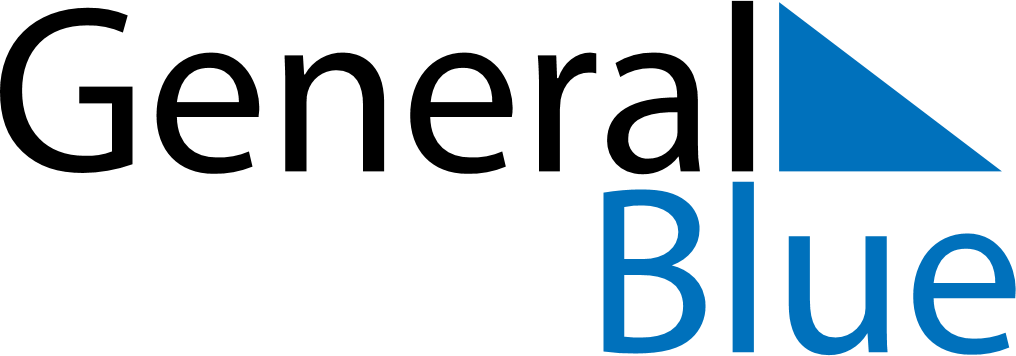 June 2025June 2025June 2025NicaraguaNicaraguaMondayTuesdayWednesdayThursdayFridaySaturdaySunday1Children’s Day234567891011121314151617181920212223242526272829Father’s Day30